Hey future Panthers! Are you still undecided about your future?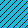 Look at what we have to offer! 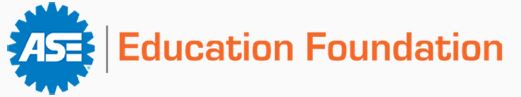 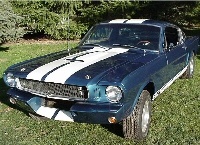 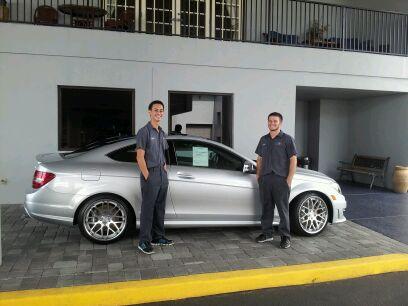 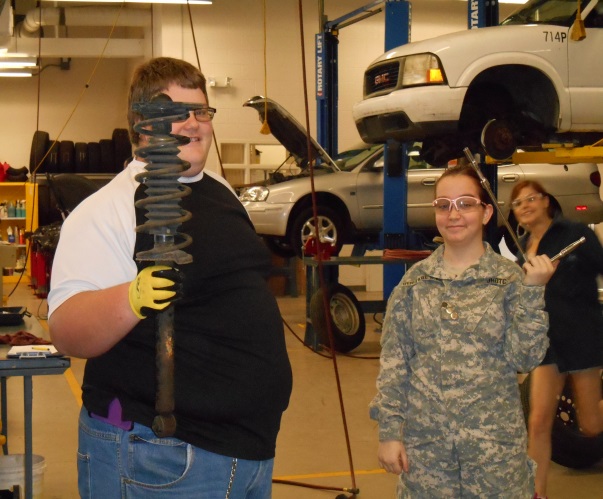 If you have questions please contact Mr. Broud at broud.michael@brevardschools.orgCourse DescriptionsAll Courses meet ASE Education Foundation MLR Certification StandardsAutomotive Technology 1:The purpose of this course is to enable learners to develop skills in tools/equipment and safety regulations, O.S.H.A. and material S.D.S.'s, along with employ ability skills. The students will be taught tool identification and proper tool usage with correct shop procedures in minor repairs.  There will also be a daily focus on PROFESSIONALISM. Professionals in any field will display these 5 traits known as the 5 P’s:PROMPT – PREPARED - POLITE – POSITIVE - PRODUCTIVE Students who have the best grades and display these traits of a professional will be invited to Auto 2/3.This is a one period class with 75% of the training done in the classroom.Automotive Technology 2 and 3:All courses use the MLR Curriculum in automotive technology, stressing the P-1, P-2, &P-3 performance standards stated by the National Institute of Automotive Service Excellence (A.S.E) necessary for National Certification. The students are taught state of the art repair procedures in each area of instruction. Articulation agreements with UNOH, Nashville Auto/Diesel College, and Universal Technical Institute are available to course completers. This is a two-period block class with an emphasis on hands-on training.   This marks the end of the three years of CTE training program. Students who excel and wish to pursue an automotive career or other similar fields must pass their ASE industry certifications, and apply for the advanced automotive classes of Auto 4-5.Automotive Technology 4 and 5:All courses use the MLR Curriculum in automotive technology, stressing the P-1, P-2, &P-3 performance standards stated by the National Institute of Automotive Service Excellence (A.S.E) necessary for National Certification. The students are taught state of the art repair procedures in each area of instruction. Articulation agreements with UNOH, Nashville Auto/Diesel College, and Universal Technical Institute are available to course completers. This is a two-period block class with an emphasis on hands-on training. Seniors will have an opportunity to apply for early release to an entry level automotive job for On the Job Training (OJT). All students in Auto 4-5 must be accepted into the program as well as be on track to graduate on time.  In addition all students MUST have their Entry-Level ASE certifications to participate in this class.                                                            Automotive Technology                                                 all automotive classes are year long                                                            Automotive Technology                                                 all automotive classes are year long                                                            Automotive Technology                                                 all automotive classes are year long                                                            Automotive Technology                                                 all automotive classes are year longCourse numberDescriptionCompletion code8709410XAutomotive MLR Technology I*8709420XAutomotive MLR Technology - Steering & Suspension*8709430XAutomotive MLR Technology - Brakes*8709440XAutomotive MLR Technology - Electrical/Electronics*8709450XAutomotive MLR Technology - Advanced 1*8709460XAutomotive MLR Technology - Advanced 2*                                       * teacher signature required                                       * teacher signature required                                       * teacher signature required                                       * teacher signature required